É importante que professores e gestores estejam atentos a como os estudantes estão se sentindo durante as aulas e na escola. O fato de perceberem que existe uma rotina de atenção a cada um deles – mesmo  em perguntas simples do tipo “como vocês estão se sentindo hoje?” e com interesse autêntico em ouvir as respostas – faz com que se sintam vistos, escutados e apoiados.Além disso, é possível ajudá-los a ganhar consciência sobre se estão precisando de algum suporte na vida escolar ou pessoal. E, ao mesmo tempo, monitorar como está a turma, para subsidiar ações pontuais e coletivas na escola.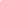 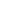 Periodicamente, gestores ou professores podem pedir que os estudantes reflitam sobre alguns sinais e busquem respostas sobre seus significados. Esclareça que nem sempre são problemas, mas é sempre importante estarmos conscientes de nossas necessidades de cuidado: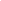 Depois de usarem o quadro acima para refletirem individualmente, vocês podem pedir que os estudantes se reúnam em grupos para conversar sobre suas respostas. Antes, é importante fazer combinados, provocando-os sobre como vão criar um espaço protegido para escutar os colegas, respeitar diferentes pontos de vista, lidar com seus sentimentos e os dos outros e demonstrar cuidado e empatia.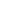 Um terceiro passo é propor que os grupos que se sentirem confortáveis compartilhem os pontos que consideraram inspirar maior cuidado e os que gostariam que a escola os apoiasse a cuidar.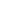 Vocês podem, ainda, convidar os estudantes a criar soluções para as vivências mais recorrentes, transformando essas soluções em projetos com a participação ou mesmo a liderança deles.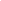 Também é possível identificar os estudantes que precisam de apoio individual.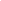 Para finalizar, é interessante levar para as reuniões pedagógicas os casos individuais e as situações coletivas mais recorrentes. É importante compartilhar as percepções com os professores e desenhar estratégias de suporte aos estudantes ou de mudanças na escola, tornando-a cada vez mais aberta e sensível às necessidades dos alunos.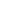 Quanto aos casos individuais que transcendem o papel da escola, há informações sobre como lidar com eles ou participar de uma rede de apoio à saúde mental no seu município ou região no site www.vozesdaeducacao.com.br.NOVA ESCOLA ‌• COMPETÊNCIAS SOCIOEMOCIONAIS • TEXTO SIMONE ANDRÉ • EDIÇÃO LISANDRA MATIAS

Você está vivenciando algumas dessas situações na escola?

Você está vivenciando algumas dessas situações na escola?
Não, nuncaSim, às  vezesSim, semprePor que você acha que isso está acontecendo?Deixar pra amanhãAdiar ou não concluir as tarefasNão ter nada a declararNão participar ou não expor suas ideias e opiniões na aulaSolidãoNão participar ou não expor suas ideias e opiniões na aulaDar uma escapadinhaFugir das aulas ou atrasar-seCansaçoSentir-se cansado durante as aulasFicar fora do arDistrair-se nas aulas por causa de ansiedade, preocupações e medosEstar desligadoDificuldade de concentração ou memória nas aulasTristezaSentir-se triste ou deprimidoAltos e baixosSentir muito feliz e muito triste no mesmo dia